Чалавек з крылатай фантазіяй Літаратурны  бенефіс (да 135-годдзя Янкі Маўра)Складальнік - Паўлавец Л.М., бібліятэкар 1 катэгорыі гарадской бібліятэкімікрарайона “Чыгуначны” г. МазыраЧытацкае  прызначэнне: вучні сярэдняга школьнага ўзросту.Мэта: пашырыць веды дзяцей аб аб жыцці і творчасці Янкі Маўра.Афармленне і абсталяванне: кніжная выстава, прысвечаная 
Я. Маўру, камп’ютар, відэаролікі “Гэта мы”, “Палескія рабінзоны”, дэкарацыя “Востраў”.Праграма бенефіса:Знаёмства дзяцей з біяграфіяй Янкі Маўра і яго творчасцю.Прагляд відэаролікаў, прысвечаных пісьменніку і аповесці “Палескія рабінзоны”.Віктарына-загадка “Раслінны і жывёльны свет Палесся”.Інсценіроўка дыялога герояў з аповесці Я. Маўра “Палескія рабінзоны”.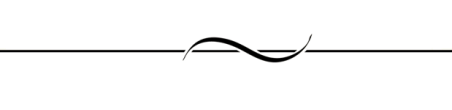 БІБЛІЯТЭКАР 1. “Кніга для дзяцей павінна быць толькі добрай кнігай – цікавай і карыснай. Яна мае ў жыцці дзіцяці выключнае значэнне. Я і сам, мусіць, стаў пісьменнікам толькі дзякуючы кнігам. Яны мне адкрылі свет і людзей, яны абудзілі тое, што пасля назвалі фантазіяй”Янка МаўрДобры дзень! Мы рады вітаць вас на літаратурным бенефісе “Чалавек з крылатай фантазіяй”, які прысвечаны 135-годдзю з дня нараджэння беларускага пісьменніка Янкі Маўра.(Прагляд відэароліка пра Я. Маўра “Гэта мы”)БІБЛІЯТЭКАР 2. Янка Маўр (сапраўднае імя – Іван Міхайлавіч Фёдараў) беларускі пісьменнік. Адзін з заснавальнікаў беларускай дзіцячай літаратуры. Першай кнігай пісьменніка стала аповесць “Чалавек ідзе” (1927). Потым былі кнігі аповесцей і апавяданняў: “У краіне райскай птушкі” (1927), “Сын вады” (1928), “Палескія рабінзоны” (1930), “ТВТ” (1934). У 1929 годзе выйшаў у свет раман пісьменніка “Амок”. Гэтыя кнігі ўвайшлі ў залаты фонд нашай дзіцячай літаратуры.БІБЛІЯТЭКАР 1. Нарадзіўся  Янка Маўр 29 красавіка 1883 года ў латвійскім горадзе Лібаве ў сям’і выхадца з Беларусі (які ў гэтым горадзе апынуўся ў пошуках працы). Яго бацька быў адстаўным салдатам, паходзіў з беззямельных беларускіх сялян, працаваў сталяром. Да ваеннай службы ён насіў прозвішча Ільін, а прозвішча Фёдараў з’явілася ў выніку памылкі армейскага пісара, які запісаў Міхаіла Фёдаравіча – Міхаілам Фёдаравым.БІБЛІЯТЭКАР 2. Бацька рана памёр, і маленькі Іван разам з маці пераехаў на яе радзіму - у вёску Лебянішкі (былой Ковенскай губерні). Яны жылі ў беднасці, і толькі дзякуючы намаганням маці, якая марыла даць адукацыю сыну, у 1895 годзе ён скончыў пачатковую школу, а ў 1899 - Ковенскае рамеснае вучылішча. Веды па тым часе набываў неблагія. Шмат чытаў, сярод любімых аўтараў былі Ж. Верн, М. Рыд, Ф. Купер, І. Тургенеў, М. Горкі. БІБЛІЯТЭКАР 1. Ужо тады ў Янкі Маўра ўзнікла цікавасць да гісторыі і геаграфіі. Пасля вучылішча ён паступіў у Панявежскую настаўніцкую семінарыю. У канцы 1902 года яго выключылі з апошняга, выпускнога класа - за вальнадумства і “за сумневы ў рэлігіі”. Тым не менш, у 1903 годзе ён усё ж атрымаў пасведчанне настаўніка пачатковай школы, здаўшы экстэрнам экзамены за семінарскі курс.БІБЛІЯТЭКАР 2. У пісьменніка быў свой сакрэт. На дачы недалека ад Мінска Янка Маўр збудаваў шалаш-кабінет з лазы. Імправізаваны пісьмовы стол стаяў на кладках над Свіслаччу так, што можна было ствараць кнігі аб далекіх краінах, звесіўшы ногі ў ваду і ўяўляць сябе на беразе акеяна…У біяграфіі легендарнага беларускага дзіцячага пісьменніка многа такіх цікавых момантаў.БІБЛІЯТЭКАР 1. Псеўданім Янка Маўр, якім была падпісана першая аповесць, таямнічы і экзатычны, больш канкрэтна расшыфраваўся ў наступных творах пісьменніка аб жыцці далекіх чужаземных народаў.БІБЛІЯТЭКАР 2. Янка Маўр павеў юнага чытача ў падарожжа па вялікаму свету, па розных краінах. Прычым Маўр так вывучыў экзатычную прыроду, жыцце, побыт, норавы і звычаі іншых народаў, намаляваў іх з такой сімпатыяй і спачувальнасцю, што аўтара сапраўды можна было прыняць за аднаго з маўрытан.БІБЛІЯТЭКАР 1. Але ў таямнічым псеўданіме пісьменніка гучная першая частка напамінала, што аўтар – сын беларускай зямлі, у вышэйшай ступені надзелены пачуццём суперажывання, здольнасцю пранікацца цікавасцю і клопатамі, радасцямі і смуткамі чалавека.БІБЛІЯТЭКАР 2. Творы Янкі Маўра здзіўляюць сваей багатай фантазіяй, магутным пазнавальным матэрыялам, уменнем знайсці іскравае, гераічнае, неверагоднае ў жыцці. Ніхто з беларускіх пісьменнікаў не адважыўся паказаць незвычайны раслінны і жывёльны свет далекіх заморскіх краін, расказаць пра падзеі і жыццё насельніцтва Новай Гвінеі, Вогненнай Зямлі, Інданэзіі, Індыі, Кітая, астравоў Ява і Цэйлон.БІБЛІЯТЭКАР 1. У параўнанні з пладамі беларускай зямлі чытач атрымлівае падачу аб смачных стравах малайцаў і пладах Явы: тут сау маніла, падобна на нашы слівы, дур’ян, змахвае на агуркі, мангустан – на манер нашых яблык, рамбутан, нагадвае каштан, і так далей. Янка Маўр ніколі не быў у заморскіх краінах, але мог паказаць іх так, што яму верылі самыя патрабавальныя чытачы – дзеці.БІБЛІЯТЭКАР 2. Творамі Янкі Маўра захапляліся і зачытваліся яшчэ вашы дзяды і бабулі, а пазней – таты і мамы. Спытайцеся, хто напісаў аповесць “Палескі рабінзоны”. І кожны, вучань, напэўна, здзівіцца, нават можа пакрыўдзіцца: “Як – хто? Вядома ж, Янка Маўр”. Пра  гэтую аповесць мы сёння пагаворым асобна.(Прагляд відэароліка пра герояў аповесці “Палескія рабінзоны”)	БІБЛІЯТЭКАР 1. Героі аповесці “Палескія рабінзоны” вучаць мужнасці, любові да роднага краю, уважліваму назіранню за ўсім, што знаходзіцца побач, уменню бачыць рамантыку і ў блізкіх кутках роднай Беларусі. Вось як аўтар гаворыць пра герояў аповесці Мірона Бажко і Віктара Калягу, студэнтаў тэхнікума, захопленых рамантыкай далекіх падарожжаў: “Марылі пра пальмы, джунглі, а не ўбачылі добрай пушчы, якая была за некалькі дзесяткаў кіламетраў ад іх… 	БІБЛІЯТЭКАР 2. …Уяўлялі сабе розныя ахоты на тыграў, сланоў, ільвоў, а белак на свабодзе не бачылі. Марылі пра мора, караблі, а не бачылі вялікага возера, якое знаходзіцца ў дваццаці кіламетрах ад іх. У краязнаўчым гуртку яны даведаліся, што на Беларусі наогул, а ў іх раёне асабліва ёсць шмат куткоў, не горшых ад заморскіх. Есць пушчы, не менш цікавыя, чымся далекія трапічныя лясы. Ёсць азеры і балоты, якія ўвесну робяцца морамі. Ёсць звяры, якія радзей сустракаюцца на свеце, чым сланы і тыгры».БІБЛІЯТЭКАР 1. Тое, што убачылі і перажылі нашы рабінзоны, беларускія юнакі Мірон і Віктар, якія адпраўляюцца на лодцы - “душагубцы” ў падарожжа па Палессю пад уражаннем кніг аб заморскіх краінах, задаволіла іх цягу к экзотыцы.БІБЛІЯТЭКАР 2. Яны трапляюць у не менш драматычна цяжкае становішча, чым Круза, хаця яны пражылі ў незвычайных умовах не дваццаць восем гадоў, а ўсяго толькі адзін месяц. Нашы хлопцы, перакуленыя ненадзейным чоўнам у разліўшаяся, стаўшае бязмежным у вясенні павадак палескае возера, засталіся зусім з пустымі рукамі.БІБЛІЯТЭКАР 1. Уся іх маёмасць складалася з адсырэлай махоркі, скарынкі хлеба, алоўка  з жалезным наканечнікам і некалькіх мокрых запалак у пачцы. У іх распараджэнні быў адзін насавы платок да восем рублёў з капейкамі. Нават нажа не аказалася. Але ў гэтых умовах яны не страцілі прысутнасці духа, маральнай правабнасці, вострай цікавасці да прыроды і захаплення ёй, жывых хлапчуковых рыс.БІБЛІЯТЭКАР 2. Здавалася б, заблудзіўшымся хлопцам трэба перш наперш шукаць дарогу. Але інтарэс да баброў-дрывасекаў так займае Віктара, што ён з бяздумным захапленнем заяўляе: “Хоць сам загіну, а падпільную, як яны будуць валіць гэтае дрэва!”. Хлопцы нават рызыкуюць быць “прыстукнутымі” гэтым дрэвам.А зараз прапануем адказаць на пытанні віктарыны-загадкі “Раслінны і жывёльны свет Палесся”(Пра расліны, птушак і звяроў, з якімі сустракаліся ў аповесці “Палескія рабінзоны” Мірон Бажко і Віктар Каляга.)Працаўніца шчыравала,Мех арэхаў назбірала.І грыбоў шмат насушыла,Спелых шышак нанасіла,Прыхавала ўсё ў дупло,Каб зімой на стол было. 	(Вавёрка)Яна ў барыЖыве ў нары.Яркая рыжуха,Здатная хітруха.	(Лісіца)У рацэ ныраў, купаўся,А сухім увесь застаўся.І пайшоў, загагатаў, Ласты яркія не зняў. 	(Гусь)Спіць удзень яна,Бо не бачаць вочы,Налятаецца спаўна,Пашчыруе ўночы.	(Сава)Ходзіць на балоцеУ густым чароце,Там, дзе твань і мель,Птушка….	(Журавель)2. Вечна – беланогая,     Ды сукенку ўсё мяняе:    То яна зялёная,     То празрыста-залатая.    А зімовым яркім днём    Адлівае серабром.    	(Бяроза.)1. У лісці хаваюцца,    	Сонцам наліваюцца.   А паспеюць, дык над намі           Свецяць белымі ілбамі.             	(Арэхі)2. Я засцілаю дол ігліцай.    Спрадвеку слаўлюся жывіцай.    	(Сасна.) На гару бягом,А з гары кувырком.	(Заяц)Не рыба, а плавае, Не конь, а ходзіць, Не пілка, а рэжа.	(Бабёр)БІБЛІЯТЭКАР 1. “Палескія рабінзоны” адносяцца да тых твораў, якія пры ўсёй сваёй займальнасці, прыгодніцтве, клопаце аб сюжэце, паказваюць праўду і прыгажосць чалавечых характараў, ставяць сур’ёзныя маральныя праблемы.БІБЛІЯТЭКАР 2. У “Палескіх рабінзонах” Янкі Маўра вельмі цікавыя дыялогі. На іх асаблівасць справядліва звярнуў увагу доктар філалагічных навук Васіль Пракопавіч Жураўлёў : “Дыялог паміж Віктарам і Міронам – гэта своеасаблівы майстэрскі прыём азнаямлення чытача з незлічонымі багаццямі роднага краю і яго чароўнай прыродай…БІБЛІЯТЭКАР 1. …Уся разнастайнасць малюнкаў адвечнай беларускай пушчы, жыццё яе расліннага і жывёльнага свету не мінаюць зоркіх вачэй і ўвагі герояў. Чытач уважліва прыслухоўваецца да кожнай іх гутаркі, пільна сочыць за кожным іх крокам, таму што перад вачыма юнакоў быццам бы спецыяльна раскрываюцца вароты цудоўнага заапарка і чароўнага па сваёй прыгажосці батанічнага саду. Ён нібы робіць цікавае, поўнае нечаканых прыгод падарожжа”.БІБЛІЯТЭКАР 2. Віктар і Мірон падабаюцца чытачам смеласцю, кемлівасцю, узаемнай падтрымкай, гумарам, гатоўнасцю пераадолець цяжкасці, яны шмат ведаюць і ўмеюць прымяніць веды на практыцы. З палескімі рабінзонамі хочацца сябраваць, многаму ў іх можна навучыцца.Інсценіроўка дыялога герояў з аповесці  Я. Маўра “Палескія рабінзоны”. 	Дзеючыя  асобы: Віктар, Мірон.Такім чынам, Мірон і Віктар пайшлі ўздоўж возера ў той бок, дзе павінен быў знаходзіцца іх дом. Вясёлае веснавое сонейка шнырала паміж дрэў і цешыла і расліну, і птушку, і ваду, і нашых хлопцаў. Прырода, вясна і маладосць напоўнілі іх жыццярадаснасцю. Нават на голад забыліся.Віктар. Па-а марам, марам, мара-ам!Мірон. Сёння тут, а заўтра там!Віктар. Ведаеш што? Я ўжо шкадую, што мы накіраваліся дадому. Я ахвотна згадзіўся б пажыць тут некалькі дзён. Тут табе і мора, і першабытны лес, і звяроў можна рукамі лавіць.Мірон. Ды і я нічога супраць не меў бы, але есці няма чаго.Віктар. А гэта што?Пакруціў Віктар зайца над галавой.Мірон. А якім чынам яго засмажыш?Віктар. Здабудзем агонь, як гэта робяць дзікуны, - і ўся табе музыка.Мірон. А хлеба, солі дзе ўзяць?Віктар. Булкі, чаю, каўбасы! Перадражніў Віктар.Віктар. Эх ты! А як жа эскімосы ды папуасы жывуць увесь век без гэтага? А ты і некалькі дзён баішся пражыць.Мірон. Пачакай, яшчэ, можа, давядзецца і супраць нашай волі пажыць тут.Віктар. Гэтак, чаго добрага, і другую ноч давядзецца начаваць тут!Мірон. Ты ж толькі што казаў, што хацеў бы пажыць тут некалькі дзён.Віктар. А, ну цябе! Вось, глядзі, “заячая капуста”.Мірон. Значыцца, будзем абедаць?Яны схіліліся і пачалі скубці светленькія лісточкі травы. Віктар. Годзе ўжо, а то яшчэ захварэць можна.Мірон. Ідзём цяпер на захад, можа, там выберамся.Віктар і Мірон пайшлі на захад, але хутка зноў уткнуліся ў балота.Віктар. Гэтак мы абыдзем навокал і зноў прыйдзем на старое месца. Трэба чаго б ні каштавала вырвацца адсюль. Тым болей што з гэтага боку возера няма, а толькі балота. Значыцца … мы на востраве?!Мірон. Невядома яшчэ. Па-першае, мы не ведаем чацвёртага боку, а па-другое, бачыш, з вады вытыркаюцца кусты і нават дрэвы. Значыцца, гэта толькі паводка. Пойдзем хутчэй назад, каб паспець да вечара агледзець апошні бок.Выходзяць.	БІБЛІЯТЭКАР 1. Янка Маўр падарыў нам добрыя, цікавыя і карысныя кнігі. Яго творы перекладаліся на рускую, украінскую, літоўскую мовы, асобныя выдаваліся ў Чэхаславакіі, Амерыцы, Англіі. За поспехі ў галіне літаратуры і грамадскай дзейнасці Я. Маўр узнагароджаны трыма ордэнамі, медалямі. У 1968 годзе яму было нададзена ганаровае званне заслужанага дзеяча культуры БССР, а ў 1972 годзе Я. Маўр першы з беларускіх дзіцячых пісьменнікаў быў адзначаны (пасмяротна) Дзяржаўнай літаратурнай прэміяй БССР. БІБЛІЯТЭКАР 2. Чалавек з крылатай фантазіяй, чалавек з добрым сэрцам, Янка Маўр пражыў доўгае жыццё. Ён пайшоў ад нас, калі яму было пад дзевяноста. Але вечнае жыццё – у яго цікавых, захапляючых твораў. З 1993 года ў Беларусі прысуджаецца прэмія імя Я. Маўра за лепшыя творы для дзяцей.Выкарыстаная літаратура:1. Гісторыя беларускай савецкай літаратуры : у 2 ч. Ч.1. – Мінск : Вышэйшая школа, 1981. – 382 с.2. Гуревич, Э. С. Детская литература Белоруссии : очерки / Э. С. Гуревич. – Москва : Детская литература, 1982. – 239 с.3. Гурэвіч, Э. С. Янка Маўр : нарыс жыцця і творчасці / Э. С. Гурэвіч. – 2-е выд., дап. – Мінск : Беларуская навука, 2004. – 150 с.4. Маўр, Я. Палесскія рабінзоны : аповесці / Янка Маўр. – Мінск: Мастацкая літаратура, 2006. – 213 с.5. Пазнякоў, М. Падарожжа ў краіну загадак / М. Пазнякоў. – Мінск: Літаратура і Мастацтва, 2007. – 144 с.6. Яфімава, М. Шляхамі роднай Беларусі / М. Яфімава / Роднае слова. – 2008. – № 9. – С. 30-32.